Информация по участникам проекта Фото ФИОДолжность/роль в проекте 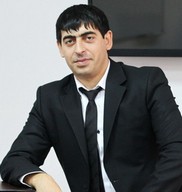 Мужаидов Амир КамаладиновичЗаместитель директора ГАУ РД «МФЦ в РД»Руководитель проекта 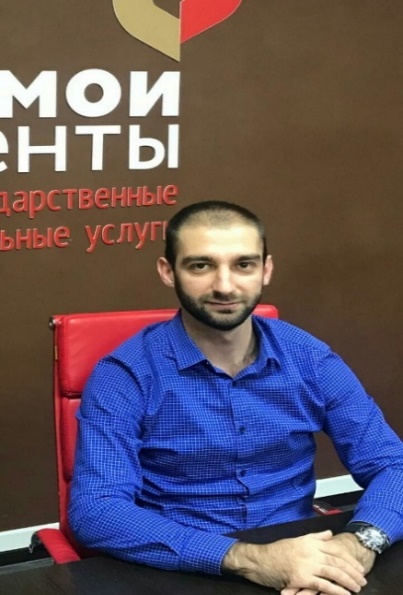 Эфендиев Артур МагомедовичГлавный специалист  отдела субсидий ГАУ РД «МФЦ в РД»Администратор проекта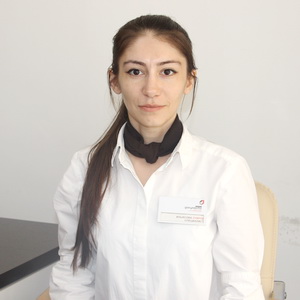 Гереева РавзаханумМагомедаминовнаСпециалист ФГАУ РД «МФЦ в РД» по Ленинскому районуУлучшение проекта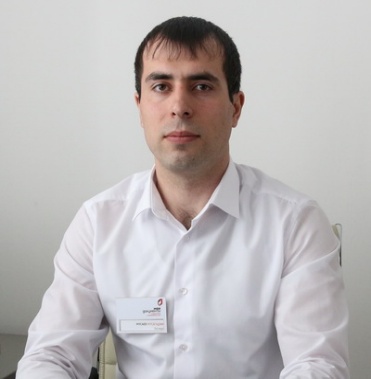 Мусаев Мусагаджи АтагишиевичЮрисконсульт юридического отдела ГАУ РД «МФЦ в РД»Стандартизация проекта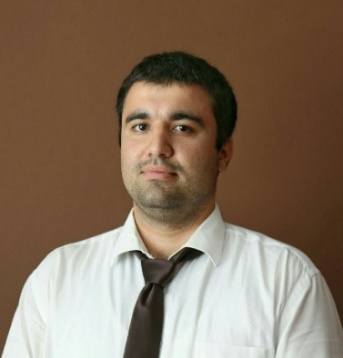 Амиров Шамиль МагомедовичСпециалист учебного класса ГАУ РД «МФЦ в РД»Визуализация проекта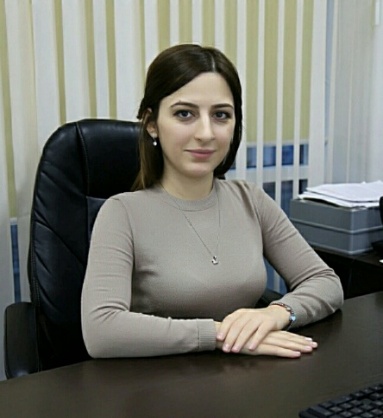 Талибова Жанет ГусейновнаСпециалист отдела по связям с общественностью Информирование проекта